К 71- летию Победы в Великой Отечественной Войне 1941-1945 годов         2016 год – год 71-й годовщины Победы в Великой Отечественной войне 1941-1945 годов.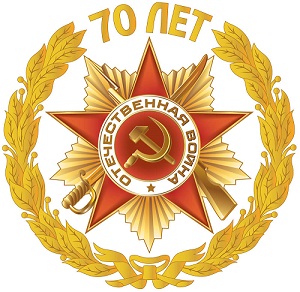  71 год  назад, в мае 1945 года, было объявлено о безоговорочной капитуляции вооружённых сил Германии в войне. Жестокое нападение гитлеровских войск на Советский Союз, разрушенные города, блокада и голод – всё это наши предки видели собственными глазами. Героическая оборона Брестской крепости и Сталинграда, битва за Москву, Курская битва, освобождение Украины, Белоруссии, Прибалтики, Молдавии, Румынии и других стран, и, наконец, штурм Берлина – эти события золотыми буквами вписаны в историю всей войны, знаменуя героический подвиг Красной Армии и её союзников.Есть события, над которыми не властно время, которые навсегда остаются в памяти народной. Таким событием стала Великая Отечественная война, небывалая по своим масштабам, массовому героизму на полях сражений, лишениям, самоотверженному труду в тылу, и невыразимому трагизму.Эта война для всего советского народа стала Великой Отечественной, потому что весь народ бывшего Советского Союза встал на защиту Родины. До сих пор многие спорят о причинах воли к Победе наших людей. Но главное, что не вызывает споров, - наше настоящее существует благодаря их бессмертному подвигу, движимому Любовью и Верой.Проходит время, все дальше и дальше, вглубь времен уходит Победа. Но память о ней нужна и нынешнему, и будущим поколениям как яркий пример беззаветного служения народа своему Отечеству, среди которого были наши отцы и матери, наши дедушки и бабушки, наши соседи. Помнить о защитниках Отечества хотя бы на их Малой Родине наш нравственный долг.Так велика и горька была наша Победа, столько, казалось, сказано было о ней, однако в последние годы все чаще раздаются голоса, призывающие пересмотреть итоги Великой Отечественной войны, само значение Победы, поставить ее под сомнение и, извращая факты, всячески ее умалить и даже обесценить. Вот ещё почему нам надо вновь и вновь обращаться к теме Великой Отечественной войны, и, даже по прошествии стольких лет, открывать малоисследованные страницы. Из малого складывается многое.Мы помним подвиг наших предков в этой войне, мы ценим их героическую волю и стремление к свободе, мы чтим память тех, кто подарил свободу своим потомкам!Данная страница сайта приурочена к 70-летию Великой Победы. Уважаемые жители поселения! На данной странице сайта могут быть размещены ваши материалы - заметки, статьи, рисунки и другие авторские работы, приуроченные к 71-й  годовщине Победы в Великой Отечественной войне. Приглашаем к сотрудничеству. Материалы необходимо присылать на адрес электронной почты adm-molokovo@yandex.ru с пометкой в теме письма. 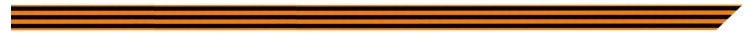 Всероссийский проект «Карта Памяти»Памятники Великой Отечественной войны – монументальные и скромные, братские захоронения и отдельные могилы, обелиски, мемориалы, памятные доски…  Они – отражение героического подвига нашего народа в прошедшей войне! И очень важно, где бы они ни находились, чтобы о них знали в любом уголке нашей огромной страны. Такая возможность сегодня есть.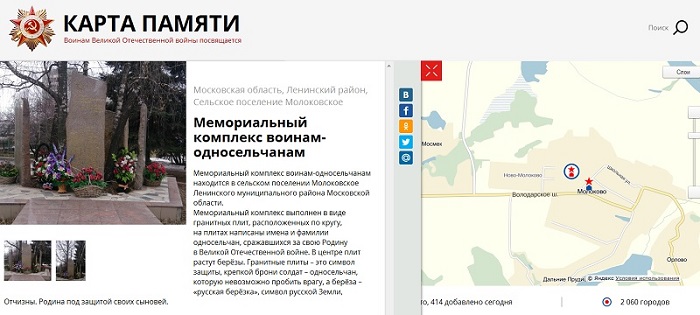 Идея Всероссийского проекта заключается в том, чтобы любой ученик, класс, команда, школа или семья могли рассказать о памятниках своего населенного пункта школьникам всей страны. Для этого нужно сфотографировать памятник, посвященный важнейшим событиям и героям Великой Отечественной войны, и разместить фотографии на сайте проекта (memory-map.prosv.ru), сопроводив их описанием, историей, сочинением.На основе присланных материалов складывается общая карта памятников военного и послевоенного времени. Даже самые отдаленные и малоизвестные памятники могут появиться на «Карте Памяти» благодаря совместным усилиям.Ссылка: memory-map.prosv.ru Герои Молоковской земли. Василий Сергеевич Молоков.Василий Сергеевич Молоков  — генерал-майор авиации (1940), полярный лётчик, третий Герой Советского Союза, участник операции по спасению экспедиции парохода «Челюскин». Трижды кавалер ордена Ленина, дважды кавалер ордена Красного знамени, кавалер орденов Суворова и Кутузова 2-й степени, Отечественной войны 1-й степени, Красной Звезды, награждён многими медалями.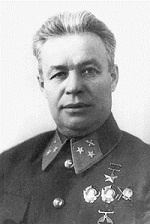 Родился 1 (13) февраля 1895 года в селе Ирининское Подольского уезда Московской губернии (ныне село Молоково Ленинского района Московской области). С 1904 года работал в коробочной мастерской в Москве, затем в кузнице молотобойцем и слесарем. С 1915 в армии. В Красной Армии с января 1918, участник Гражданской войны (1918—1920).Окончил школу морских лётчиков в Самаре (1921) и курсы усовершенствования при Военно-воздушной академии им. Н. Е. Жуковского (1929). С 1931 служил в Гражданском воздушном флоте. Летал на воздушных линиях в Сибири и на Дальнем Востоке.Воздушная биография Молокова во многом уникальна. С начала 1930-х крылья управляемой им авиатехники прокладывали вдоль Енисея первые воздушные трассы в Заполярье. Летом 1932 года Василий Молоков выполнил перелёт из Красноярска в Игарку. В послужном списке лётчика первый зимний рейс на Диксон, открытие трассы Красноярск - Якутск – Колыма - Чукотка, знаменитое воздушное кольцо над Арктикой длиною свыше 30 тысяч километров, перелёт на Северный полюс. А ведь каждый из этих полётов был довольно рискованным предприятием хотя бы потому, что полёты в условиях Севера – серьёзное испытание как для техники, так и для пилотов.В 1934 вместе с другими лётчиками участвовал в экспедиции по спасению челюскинцев. Тогда со льдины больше всех — 39 человек — вывез дядя Вася, как любовно называли его потерпевшие крушение челюскинцы. На своем двухместном самолете Р-5 он умудрялся вывозить по 6 человек, приспособив для пассажиров подвешенные под плоскостями парашютные ящики.Один из его сослуживцев записал в своем дневнике после высадки на Северном полюсе: «Необычайно скромен Василий Сергеевич Молоков. Везет груза больше всех, садится и взлетает лучше всех и всегда держится в тени». Вмиг ставший известным всему миру, летчик наотрез отказался от предложенной ему должности начальника Полярной авиации. Стал опять летать на Енисейской авиалинии и в Арктике.Писатель Борис Горбатов в 1930-е годы, будучи специальным корреспондентом «Правды», много летал с Молоковым. В своей книге рассказов «Обыкновенная Арктика» он дал обобщенный образ полярного пилота, «энергичного, молчаливого парня с обветренным лицом, пропахшего бензином и пространством, настоящего линейного летчика, одного из тех лихих ребят, что летают в любую погоду на северных линиях, берутся доставить в любое место любой груз».В 1942 году В.С. Молоков с мандатом уполномоченного Государственного комитета обороны руководил изысканиями и строительством знаменитой трассы «АЛСИБ», по которой перегоняли с Аляски через Берингов пролив, Чукотку, Колыму и Якутию в Красноярск для дальнейшей отправки на фронт американские боевые и траспортные самолеты.В конце 1942 года генерал-майор Молоков ушел на фронт, где до конца войны командовал 213-й ночной бомбардировочной авиадивизией. После войны был заместителем начальника Главного управления гидрометеослужбы СССР. Затем – председателем Высшей квалификационной комиссии при Главной инспекции ГУ ГВФ. Книга памяти «Они погибли в битве под Москвой. 1941-1942 гг.»В целях увековечивания памяти погибших воинов, в соответствии с распоряжением Губернатора Московской области, Издательство «Подмосковье» в течение многих лет издает Книгу памяти «Они погибли в битве под Москвой». На сегодняшний день книга издана в 9 томах (12 книг), где увековечено более 60 тысяч человек. Сейчас эта книга впервые вышла в электронном формате. Электронная версия книги, выложенная на сайте издательства, сделала возможным поиск информации о своих родных и близких.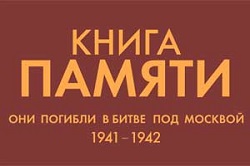 Каждый житель Московской области, а также жители регионов России и зарубежья смогут найти своих родственников, погибших на полях сражений, умерших от ран в госпиталях или пропавших без вести в годы Великой Отечественной войны, воспользовавшись поисковиком электронной версии "Книги Памяти Подмосковья".Проект «Они погибли под Москвой», в котором задействовано большое количество людей, уже более двадцати пяти лет помогает увековечивать имена героев, павших в годы Великой Отечественной войны. Воины, принимавшие участие в обороне столицы, совершили подвиг, забыть который последующие поколения не в праве.«Книга адресована всем тем, кто интересуется военной историей нашей страны, родственникам и потомкам павших воинов, добровольцам-поисковикам, занятым розыском и установлением судеб погибших и пропавших без вести защитников Отечества».Ссылка: Книга памяти «Они погибли в битве под Москвой. 1941-1942 гг.»Герои Молоковской земли. Виктор Дмитриевич Артамонов.Виктор Дмитриевич Артамонов - военный лётчик, участник Великой Отечественной войны, командир звена 165-го гвардейского штурмового авиационного полка 10-й гвардейской штурмовой авиационной дивизии 17-й воздушной армии 3-го Украинского фронта, гвардии лейтенант. Герой Советского Союза (18.08.1945), генерал-майор авиации (1968).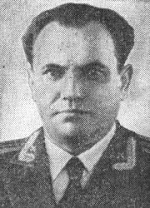 Родился 10 февраля 1921 года в селе Остров ныне Ленинского района Московской области в семье рабочего. Русский. Член ВКП(б) с 1942 года. Окончил 1 курс Московского полиграфического института. Работал токарем, учился в аэроклубе.В Красной армии с 1940 года. Окончил в 1942 году Энгельсскую военную авиационную школу пилотов. В действующей армии с октября 1942 года.К марту 1945 года командир звена 165-го гвардейского штурмового авиационного полка (10-я гвардейская штурмовая авиационная дивизия, 17-я воздушная армия, 3-й Украинский фронт) гвардии лейтенант Виктор Артамонов совершил 155 боевых вылетов на штурмовку живой силы и техники противника.  В составе 1-го Украинского фронта он участвовал в Курской битве, затем принимал участие в Корсунь-Шевченковской, Львовской операциях, в боях за освобождение Бухареста, Будапешта, в Белградской операции. Закончил войну в Югославии.Участник парада Победы на Красной площади в 1945 году.Указом Президиума Верховного Совета СССР от 18 августа 1945 года за образцовое выполнение боевых заданий командования на фронте борьбы с немецко-фашистским захватчиками и проявленные при этом мужество и героизм гвардии лейтенанту Артамонову Виктору Дмитриевичу присвоено звание Героя Советского Союза с вручением ордена Ленина и медали «Золотая Звезда».После войны отважный лётчик-штурмовик продолжал службу в Советской Армии. В 1951 году он окончил Военно-воздушную академию, затем адъюнктуру при кафедре тактики штурмовой авиации Академии. Генерал-майор авиации Артамонов (звание присвоено в 1968 году) жил в городе-герое Москве.В 1951 году он стал Кандидатом военных наук. С 1954-го по 1969 год проходил службу в КВВА: преподаватель, старший преподаватель - старший тактический руководитель Кафедры тактики штурмовой авиации, Кафедры тактики бомбардировочной авиации, заместитель Начальника, Начальник Кафедры тактики истребительно-бомбардировочной авиации и вертолетной авиации.С 1969-го по 1987 год Виктор Дмитриевич Артамонов являлся Начальником 1-го управления 30-го Центрального научно-исследовательского института авиационной и космической техники Министерства обороны СССР.  С 1987 года служил в Федеральной аэронавигационной службе (Росаэронавигации).Награждён также тремя орденами Красного Знамени, орденами Отечественной войны I степени, Красной Звезды, "За службу Родине в Вооружённых Силах СССР" III степени; многими медалями, иностранными орденами.Герои Молоковской земли.  Борис Васильевич Самсонов. Самсонов Борис Васильевич - красноармеец Рабоче-крестьянской Красной Армии, участник Великой Отечественной войны, Герой Советского Союза.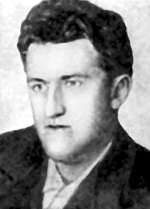 Родился  3 июня 1909 года в селе Остров ныне Ленинского района Московской области. Из семьи крестьянина. Окончил 9 классов. Работал в колхозе разнорабочим, затем на заводах Москвы. Член ВКП(б) с 1939 года.Вскоре после начала Великой Отечественной войны вместе с заводом эвакуирован из Москвы в Новосибирск, трудился на предприятиях города. Призван в Красную Армию 1 июля 1943 года Дзержинским райвоенкоматом Новосибирска. После короткой подготовки был направлен в действующую армию. В боях на Центральном фронте Великой Отечественной войны с августа 1943 года. Участвовал в Черноговско-Припятской наступательной операции. Красноармеец Самсонов был выбран парторгом стрелковой роты, в которой служил.Стрелок 218-го гвардейского стрелкового полка 77-й гвардейской стрелковой дивизии 61-й армии Центрального фронта гвардии красноармеец Борис Самсонов совершил выдающийся подвиг при форсировании Днепра. Его полк вышел на Днепр 26 сентября 1943 года, имея боевой приказ форсировать его с ходу. Форсирование началось передовой ротой под командованием гвардии лейтенанта Мелика Магерамова в ту же ночь. Переправа производилась на лодках под огнём врага в районе села Неданчичи Репкинского района Черниговской области Украинской ССР. В жестоком ночном бою по захвату плацдарма на правом берегу Днепра красноармеец и парторг этой роты Борис Самсонов сражался с исключительным мужеством, находясь впереди атакующих подразделений. В рукопашных схватках в траншеях он лично уничтожил 8 гитлеровцев, причём одного из них, напавшего в момент перезаряжания им личного оружия, Самсонов сбил на землю ударом кулака и задушил голыми руками. За этот бой 4 октября 1943 года командир полка представил бойца к званию Героя Советского Союза.За мужество и героизм, проявленные на фронте борьбы с немецко-фашистскими захватчиками, Указом Президиума Верховного Совета СССР от 15 января 1944 года гвардии красноармейцу Самсонову Борису Васильевичу присвоено звание Героя Советского Союза.Однако к моменту подписания Указа Героя уже не было в живых. В ходе Гомельско-Речицской наступательной операции в бою 21 октября 1943 года за освобождение села Новая Лутава Лоевского района Полесской области Белорусской ССР он погиб смертью храбрых с несколькими десятками бойцов своего полка. Похоронен в деревне Деражичи Лоевского района ныне Гомельской области Республики Беларусь.Награждён орденом Ленина (15.01.1944, посмертно). Герои Молоковской земли. Владимир Сергеевич Самсонов.Владимир Сергеевич Самсонов - старший лейтенант Рабоче-крестьянской Красной армии, участник Великой Отечественной войны, Герой Советского Союза.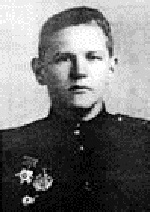 Родился 23 мая 1922 года в селе Остров (ныне — Ленинский район Московской области). Окончил среднюю школу. В 1940 году был призван на службу в Рабоче-крестьянскую Красную армию. В 1941 году окончил Ленинградское артиллерийское училище. С того же года — на фронтах Великой Отечественной войны.К февралю 1945 года гвардии старший лейтенант Владимир Самсонов командовал батареей 377-го гвардейского тяжёлого самоходного артиллерийского полка 51-й армии 2-го Прибалтийского фронта. Участвовал в сражениях на территории Латвийской ССР. 23 февраля 1945 года батарея Самсонова принимала активное участие в прорыве вражеской обороны в районе Приекуле, нанеся противнику большие потери.Умело взаимодействуя с танковыми и стрелковыми подразделениями, отважный офицер уничтожал огневые точки и живую силу врага.При отражении контратаки противника умелый командир подбил пять вражеских танков и уничтожил большое количество гитлеровцев.В этом кровопролитном бою гвардии старший лейтенант Самсонов В.С. был дважды ранен и от полученных ран скончался.Мужественный советский офицер похоронен со всеми почестями на военном кладбище в городе Приекуле ныне Латвийской Республики.Указом Президиума Верховного Совета СССР от 29 июня 1945 года за образцовое выполнение боевых заданий командования на фронте борьбы с немецко-фашистским захватчиками и проявленные при этом мужество и героизм гвардии старшему лейтенанту Самсонову Владимиру Сергеевичу посмертно присвоено звание Героя Советского Союза.Награждён орденом Ленина, орденами Александра Невского, Отечественной войны 1-й степени, двумя орденами Красной Звезды.Творческие работы жителей и коллетивов                      с. п. Молоковскоек 71-й  годовщине Победы в ВеликойОтечественной войне…Музыкальная композиция "Орден" Исп. Ю.Скороходов  https://www.youtube.com/watch?v=cV_Yah2HjQwПесня «СНЕГИРИ»муз. Ю.Антонова ст. М. Дудина Исполняет Е.Скороходоваhttps://www.youtube.com/watch?v=MFx045WBHYk «ПОМНИ»Музыка и стихи Л.Мальцевой.    Исполняет Елена Скороходоваhttps://www.youtube.com/watch?v=sQCmDxcX680«ДАВАЙ ЗАКУРИМ»   исп. Елена Скороходоваhttps://www.youtube.com/watch?v=d9wFUlP7m1EЦВЕТОК ПОБЕДЫ !Юрий Скороходов (Дуэт «РАПСОДИЯ»-Молоково-2014г.)Сквозь гусеницу «Тигра» прорастая, 
Головку тянет к свету и теплу, 
Холодной ночью в 45-м, в Мае, 
Расцвел подснежник робко на лугу. 
Вокруг стоят орудья, вмяты в глину, 
И запах гари, не прошедший от боев, 
Здесь шли бои на подступах к Берлину, 
Под ним земля полита кровью до краев! 

Но стихли те бои, уйдя на Запад, 
Переместясь к Рейхстагу, навсегда! 
И новый гул – победной канонады, 
Вновь разбудил окрестные луга. 

Но этот гул не нес характер боя, 
Победный звук Салюта, с далека! 
Раскрыл цветок глаза, в железе стоя, 
Вновь будет МИР, на долгие века! 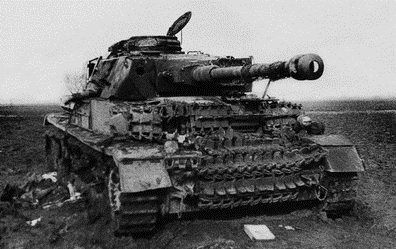 Песня «СОЛДАТЫ НА ПЬЕДЕСТАЛАХ»  в исполнении Е. Скороходовой  (дуэт «РАПСОДИЯ») муз. Елены Скороходовой  стихи Видновского поэта Альберта Федулова https://www.youtube.com/watch?v=6R4roPxHz18Песня «МАКИ» в исполнении Ю.Скороходова ( дуэт «РАПСОДИЯ»)   муз. Ю.Антонова  ст. М. Дудина 
https://www.youtube.com/watch?v=KoqOqK2SIlw«НА БЕЗЫМЯННОЙ ВЫСОТЕ»  Песню написали для кинокартины "Тишина" поэт Михаил Матусовский и композитор Вениамин. Баснер. исп. Елена Скороходоваhttps://www.youtube.com/watch?v=6fdeFLVqEK8Музыкальная композиция  «ДЕНЬ ПОБЕДЫ !!!»https://www.youtube.com/watch?v=ie6l4O7FqPE Уважаемые жители сельского поселения Молоковское! 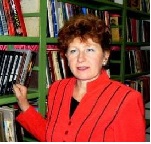 В наступившем, 2016  году, мы отмечаем   71-ю годовщину Победы в Великой Отечественной войне! В наше сложное экономическое и политическое время, когда мировое сообщество пытается навязать России новую холодную войну, грозит нашему государству различного рода санкциями. Когда в Европе и в ближнем зарубежье поднимают голову неонацисты, когда наши, так называемые «друзья и партнеры», из Евросоюза и Америки пытаются переписать историю в победе над фашистской Германией, приписывая себе «главную роль» в победе над фашизмом и при этом поддерживая фактически новых нацистов в Украине,которые сносят памятники советским солдатам-освободителям;  а РОССИИ, отводят роль второстепенного участника боевых действий, а зачастую называя советских солдат оккупантами, поработившими народы восточной Европы,  не смотря на то, что наши солдаты гибли, освобождая эти страны; закрывают глаза и вычеркивают из памяти тот факт, что советский народ понес самые большие потери в этой войне.Ни одно из государств Европы не оказало столь ощутимого сопротивления германским войскам как наши солдаты. Да, были разрушения и в других странах, но эти разрушения, не возможно сравнять с нашими потерями в этой кровавой войне. Вспомним только некоторые из фактов: блокада Ленинграда, которая длилась почти три тяжелейших года, оборона Брестской крепости, оборона Сталинграда, битва на Курской Дуге, и много других битв и сражений, которые внесли свою долю в нашу Победу над врагом. И в конечном итоге - советские солдаты взяли Берлин и водрузили красное знамя Победы над Рейхстагом! Этот факт вычеркнуть из истории невозможно!Российское государство за всю свою многовековую историю претерпело множество войн и интервенций: со времен набегов татарских кочевников до вторжения армии Наполеона и Гитлера. И всегда и во все времена наш народ, сплотившись, изгонял врагов с территории нашего государства. Видимо, именно этот факт, очень сильно беспокоит наших, так называемых "друзей" за границей, что Россия вновь окрепла, поднялась во весь рост, и как в старину наши былинные русские богатыри снова зорко охраняют покой своих  Русских Земель.День Победы для нашего народа навсегда стал самым главным в году праздником. Только во время празднования Дня Победы мы вновь и вновь ощущаем себя частичкой громадной и сильной страны, мы чувствуем себя сильными и способными снова и снова защитить нашу Родину от любого врага. Мы искренне и бесконечно гордимся нашими отцами, дедами, прадедами, которые защитили нас от полного и тотального истребления в фашистских концлагерях и крематориях, зачастую ценой своей собственной жизни. Мы никогда не забудем, что именно наш народ внес основную долю в ПОБЕДУ ценой колоссальных потерь и разрушений и ни кому не позволим переписывать историю на свой лад.Дорогие жители сельского поселения Молоковское, с  наступающим Праздником Вас! С Великим Днем Победы!!! И пусть никогда нашим детям и внукам не придется испытать то, что испытало наше старшее поколение. Но в то же время российский народ не заставит себя долго упрашивать, если снова придется встать на защиту нашего родного Отечества.Зав. Молоковской сельской библиотекой:Скороходова Елена Петровна«МЫ ВЕРНЕМСЯ НАЗАД»   Песню из к/ф "А ЗОРИ ЗДЕСЬ ТИХИЕ" исп. Е.Скороходова (дуэт "РАПСОДИЯ")https://www.youtube.com/watch?v=frC_HKt5TdQВидеоклип "Молоково"Исп. - Алексей Бахтерев   https://www.youtube.com/watch?v=JqOSo4LOWCE